МБОУ Сарасинская СОШ Алтайского района Алтайского краяРазработка урока по   геометрии по теме «Четырехугольники» для учащихся  8 классаРазработала:Мордовских Надежда Васильевна, учитель математики МБОУ Сарасинской СОШАлтайского района Алтайского краяС. Сараса, Алтайский район, Алтайский крайГод создания: 2008 /2009 угЦель урока: Обобщение и систематизация сведений о четырехугольниках,Развитие творческих способностей учащихся, умение вести исследовательскую работу.Подготовка к уроку:Класс делится на 5 команд по числу изучаемых фигур.Каждая команда получает название:  Параллелограмм,Прямоугольник,Ромб,Квадрат,ТрапецияКаждая команда готовится к выступлению, готовит теоретический материал по всей теме.ХОД  УРОКА.ПРИЛОЖЕНИЕ  1.Сказка.В большом семействе многоугольников жил да был вельможа, по прозванью «Параллелограмм». Господин очень важный и довольный собой, т.к. свойства имел превосходные! А как стороны-то его противоположные – равны и параллельны, да и углы-то противоположные тоже равны, диагонали-то делят его на 2 равных треугольника и сами-то пересекаются в одной точке и делятся-то этой точкой пополам! И свита у него была ему под стать!И жила-поживала вместе с ним мирно и преспокойно его сестра родная – «Трапеция», мягкая, добрая и терпеливая! Две противоположные ее стороны параллельны, а две другие не параллельны. И равняли ее и поправляли ее: и становилась она то равнобедренной, то прямоугольной. И поясом-то красивым подпоясывалась. Назывался этот пояс – средней линией. Не спорила она с братцем – подчинялась ему, ведь была она нрава кроткого, да и одинокая, безропотная.А у «Параллелограмма» было три сына – три молодца-красавца. Старший «Прямоугольник» - важный и довольный с четырьмя прямыми углами. Зная «цену» себе в жизни – очень заносчив был. Средний – «Ромб» с четырьмя равными сторонами – задиристый и «колючий». Ну а младшенький «Квадрат» - веселый, озорной и, как колобок, увертливый – с равными сторонами и углами.Получили они в наследство от отца свойства важные и превосходные, но стали и свои свойства иметь – особые: так у «Прямоугольника» выровнялись диагонали, у «Ромба» они не выровнялись, но стали взаимно-перпендикулярными, да и углы-то они стали пополам делить. Ну а «Квадратику» достались все свойства отца своего и братьев старших.Жили они счастливо, весело и радостно. Задачи решали, кроссворды придумывали и отгадывали, загадки загадывали, песни и стихи сочиняли.ПРИЛОЖЕНИЕ  2.Сказка.Собрались все четырехугольники на лесной поляне и стали обсуждать вопрос о выборе своего короля. Долго спорили и никак не могли придти к единому мнению. И вот один старый параллелограмм сказал: «Давайте отправимся все в царство четырехугольников. Кто первым придет, тот и будет королем. Все согласились. Рано утром отправились в далекое путешествие. На их пути повстречалась река, которая сказала: «Переплывут меня только те, у кого диагонали пересекаются и точкой пересечения делятся пополам». Часть четырехугольников осталась на берегу, остальные благополучно переплыли и отправились дальше. На их пути встретилась высокая гора, которая сказала, что даст пройти только тем, у кого диагонали равны. Несколько путешественников осталось у горы, остальные продолжили путь. Дошли до большого обрыва, где был узкий мост. Мост сказал, что пропустит тех, у кого диагонали пересекаются под прямым углом. По мосту прошел только один четырехугольник, который первым добрался до царства и был провозглашен королем.ПРИЛОЖЕНИЕ  3.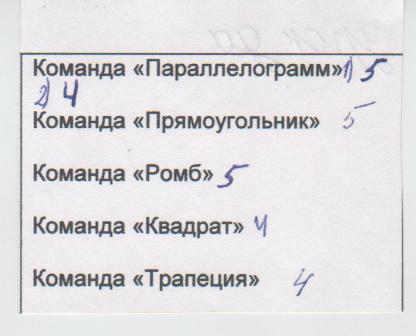 Команда «Параллелограмм»        Команда «Прямоугольник»Команда «Ромб»Команда «Квадрат»Команда «Трапеция»Приложение 4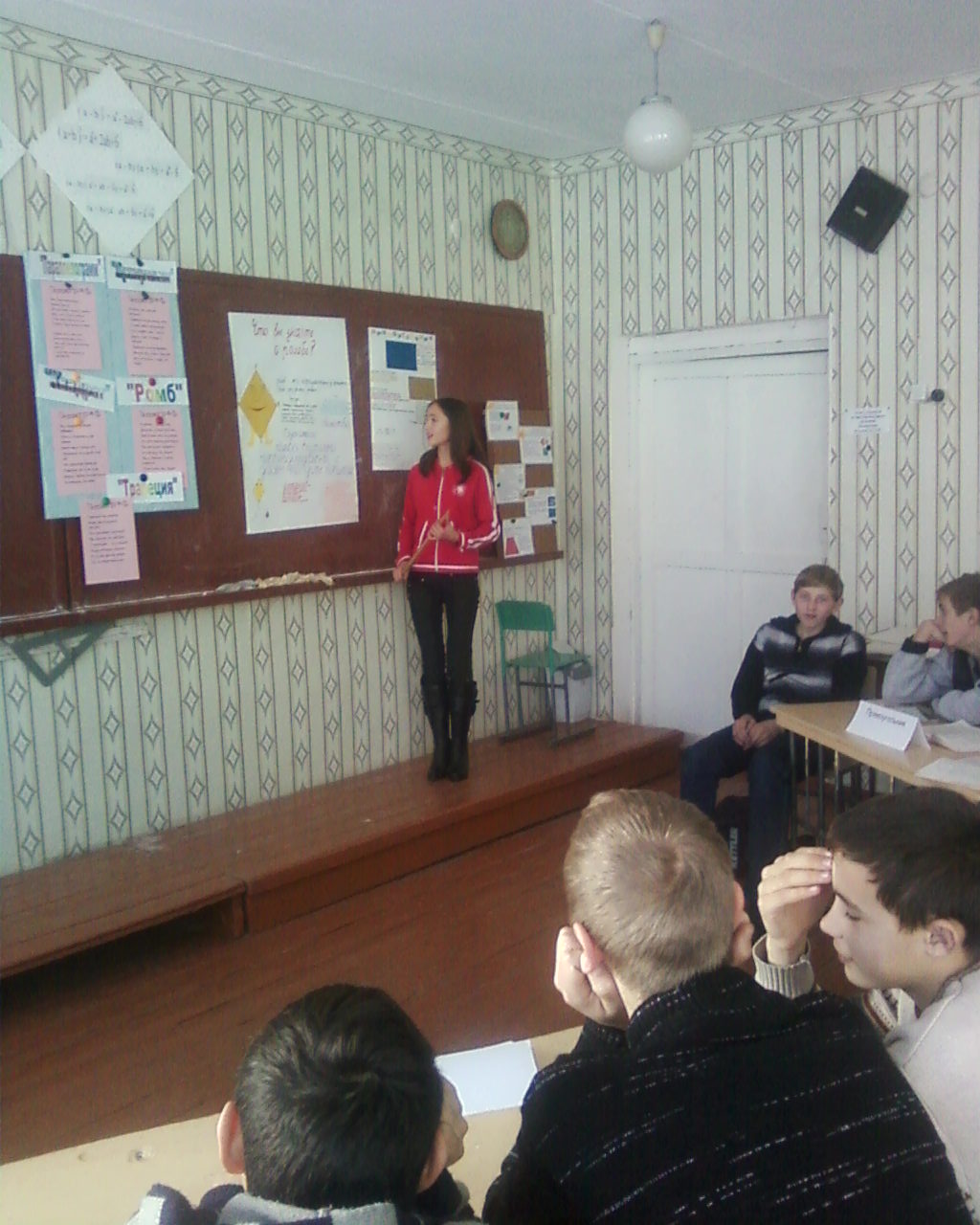 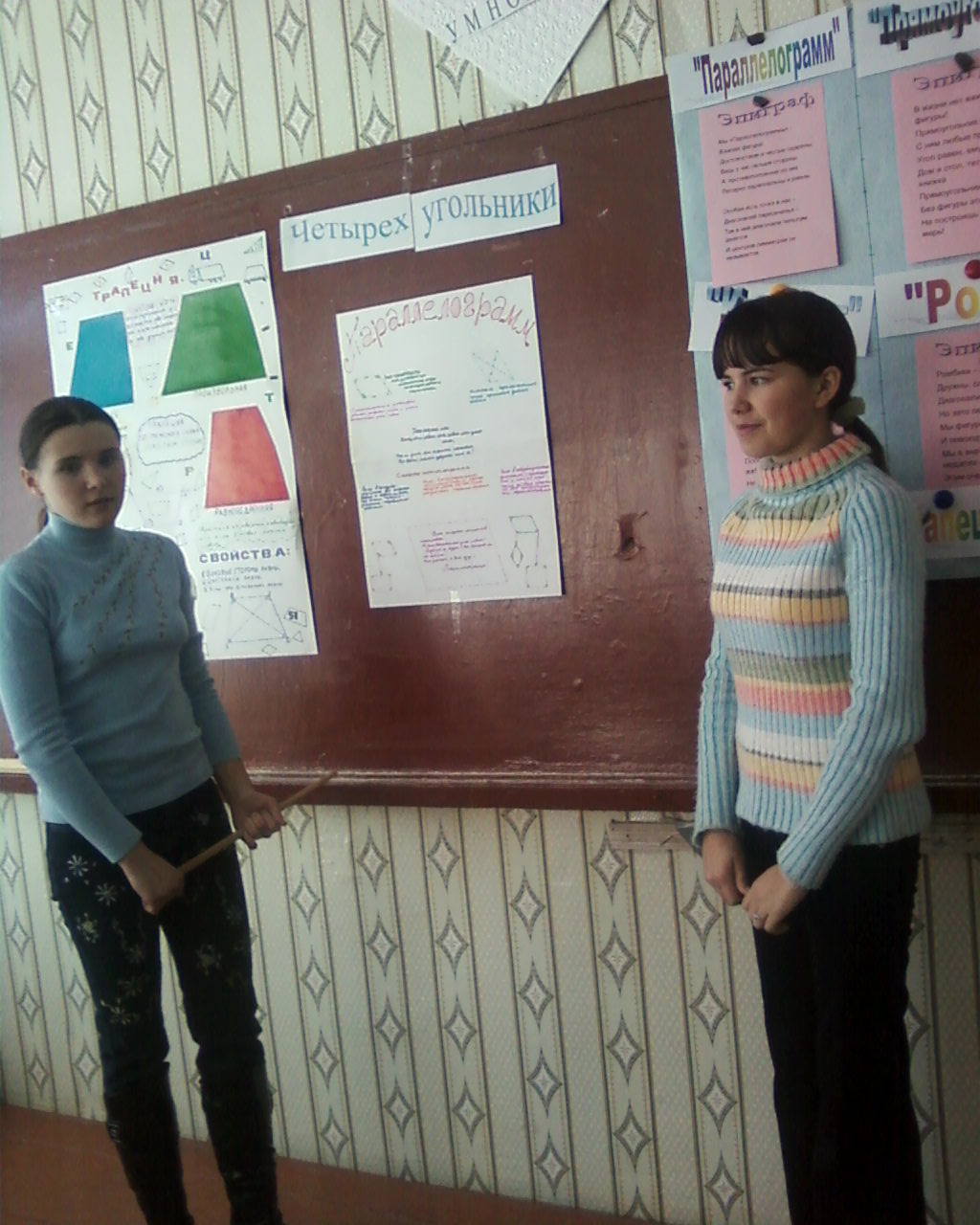 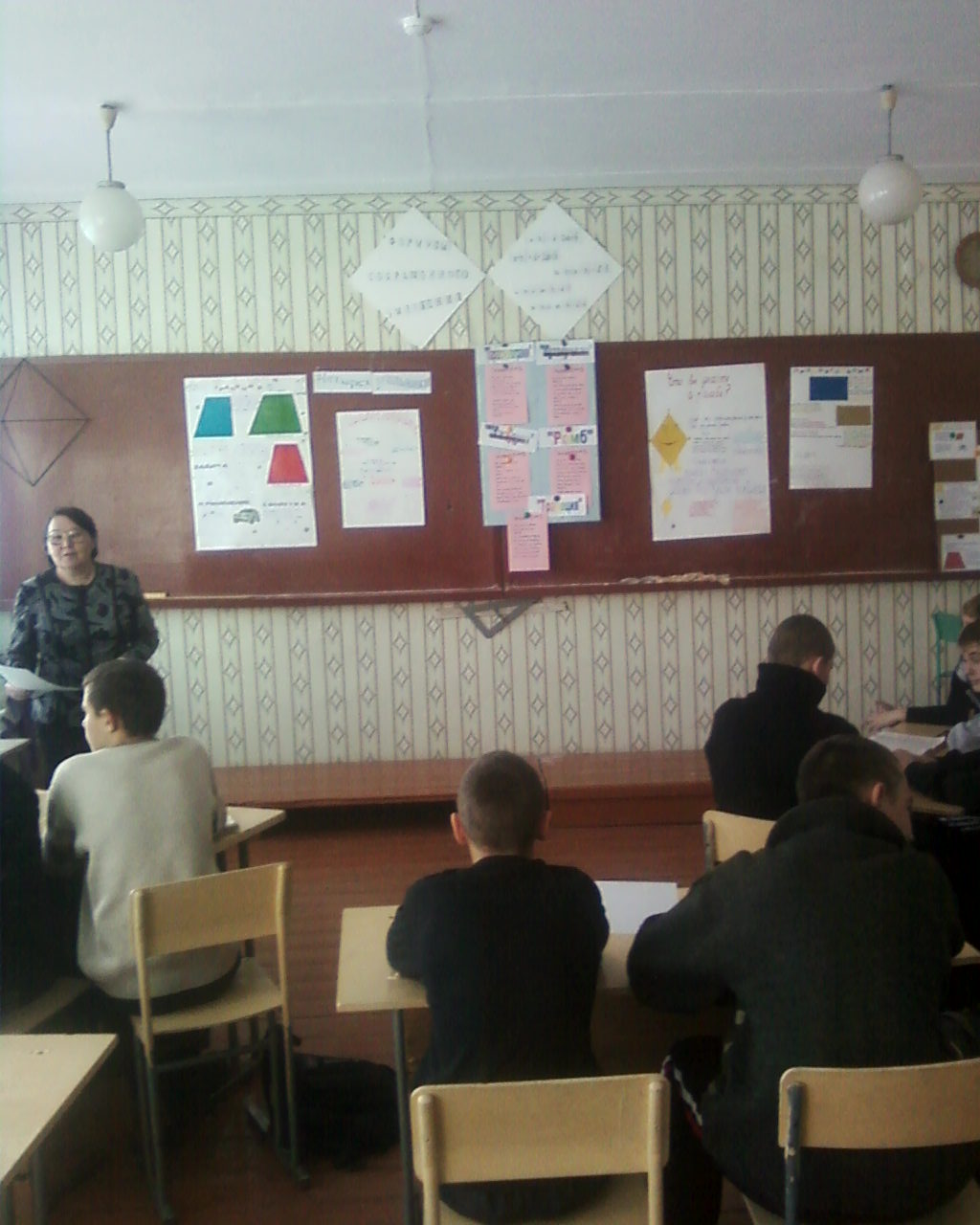 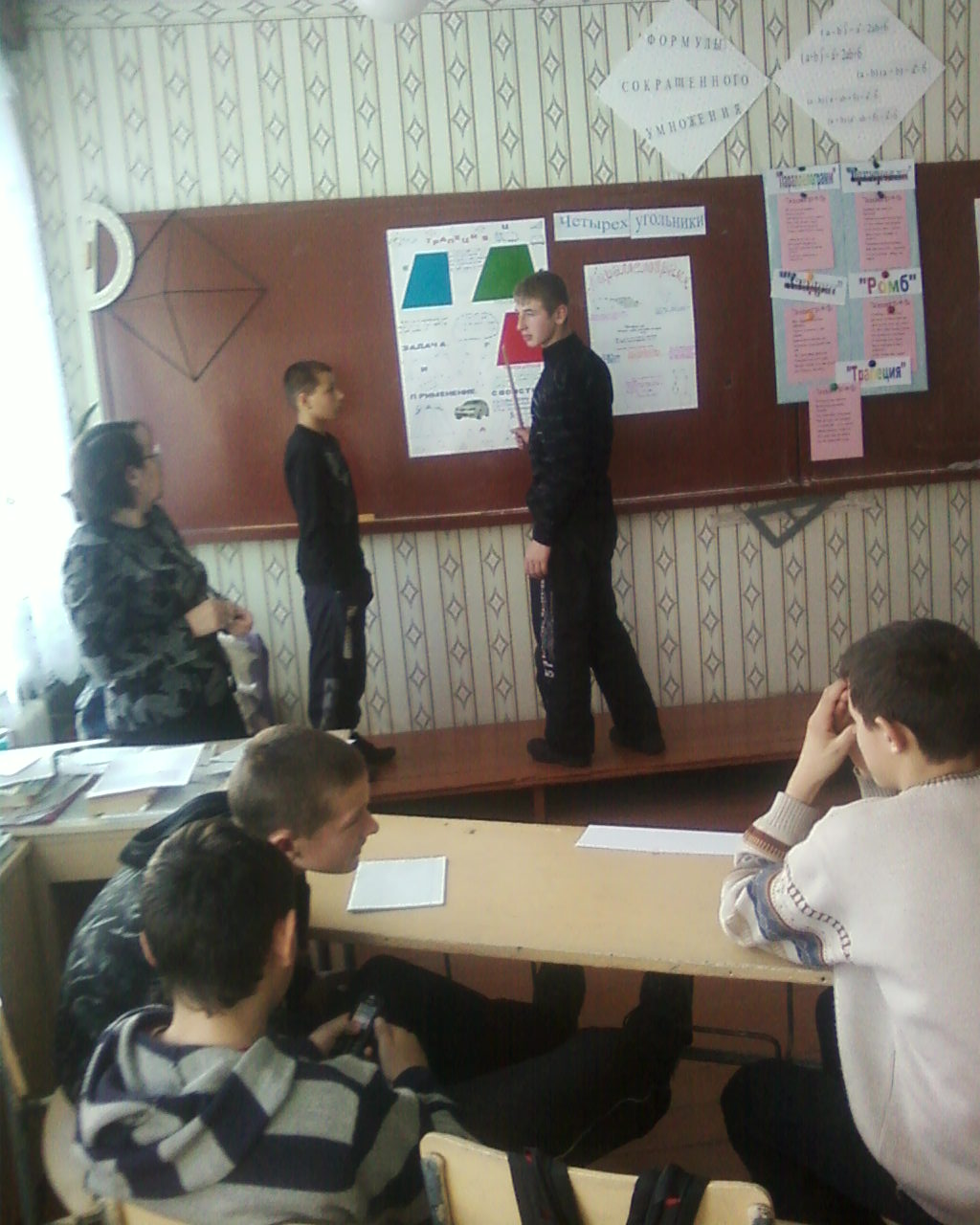 Деятельность учителяДеятельность учащихся, возможные варианты ответов.Наглядные средстваУчитель. Ребята, сегодня мы подведем итоги работы по теме «Четырехугольники» и проверим ваши знания. Будьте смелее. Знания ведь не только иметь, но и надо уметь ими пользоваться и уметь их показать. Урок начнем со сказки. (приложение 1)Учитель.А теперь посмотрим и послушаем, как все четырехугольники о себе и своих свойствах расскажут.Чтобы узнать, кому предоставляется слово, отгадайте загадку:Хоть стороны мои попарно и равны и параллельны, все же я в печали, что не равны мои диагонали, притом одна к другой наклонены.Итак, выступает команда «Параллелограмм». Учитель.Какие вопросы и замечания будут к команде «Параллелограмм»?Учитель.Чтобы узнать, кто выступает следующий, отгадайте загадку.Я всем знаком из старины седой, число моих сторон 4: две узкие и 2 пошире да параллельны стороны попарно и равны углы же все прямые.Итак, выступает команда «Прямоугольник»Учитель.  Какие вопросы будут к команде «Прямоугольник»?  Какие замечания?Учитель.Следующими выступает…Загадка.Мои диагонали не равны,Но под прямым углом пересекаются.Могу уверить в том, совсем как у квадрата.Итак, выступает команда «Ромб».Учитель.Какие вопросы будут к команде «Ромб»?  Какие замечания?Учитель.Загадка.Любую площадь я измерить радС глубокой древности я – мера площадей,Она – в квадрате стороны моейИмею я 4 стороны и все они равны.Итак, выступает команда «Квадрат».Учитель.Какие вопросы будут к команде «Квадрат»?  Какие замечания?Учитель.Загадка.А я в печали.Как кривобокаХотя две стороны и параллельны,А две другие все же нет.Итак, выступает команда «Трапеция».Учитель.Какие вопросы будут к команде «Трапеция»?  Какие замечания?Учитель.Молодцы, ребята! Все очень хорошо подготовились к выступлению.А я хочу добавить немного из истории этих фигур.Параллелограмм – от греческих словПара-рядомАллелос-идущийГрамма-черта, линия.Трапеция – от греческого слова «трапезион» - столик.Ромб – от греческого слова «ромбос», означающего бубен. Раньше бубны имели форму ромба.Квадрат – от латинского слова «кваттуор» (четыре) – всего-навсего фигура с 4 сторонами.Учитель. Наш урок мы закончим снова сказкой.  (приложение 2)Вопросы:Кто стал королем?Кто был основным соперником?Кто первым вышел из соревнования?ЗаключениеВыводы по уроку,Оценки,Мнение жюри,Мнение учащихсяПараллелограмм.Наш эпиграф:Мы «Параллелограммы» - важная фигура! Достоинством и честью одарены, ведь у нас 4 стороны, а противоположные из них попарно параллельны и равны. Особая есть точка в нас- диагоналей пересеченья- так в ней диагонали пополам делятся и центром симметрии он  называется.1 уч. – дает определение параллелограмма,2 уч. – свойства,3 уч. – признаки,4 уч. – применениеРебята задают вопросы выступающим и оценивают их выступление.Прямоугольник.Наш эпиграф.В жизни нет важней фигуры! Прямоугольник всюду есть. С ним любые процедуры угол равен, ему – честь!Дом и стол, тетрадь и книжка прямоугольника пример… Без фигуры этой – крышка!  Не построишь – мерь, не мерь!1 уч.  - определение,2 уч.  - свойства,3 уч.  - признак,4 уч. – применениеРебята задают вопросы выступающим и оценивают их выступление.Ромб.Наш эпиграф.Ромбики-солдатики.Дружны, словно братики.Диагонали хоть не равны, но зато перпендикулярны.Мы фигурою гордимся, и повсюду мы годны.Мы в значках, и мы в медалях – этим очень мы горды.1 уч.  - определение,2 уч.  - свойства,3 уч.  - признак,4 уч. – применениеРебята задают вопросы выступающим и оценивают их выступление.Квадрат.Наш эпиграф.Мы, квадраты, всем забавны:Углы и стороны у нас равны.Диагонали таковы жеПополам углы делят они же!Нет красивее фигуры!Поверни нас хоть куда – Вокруг своей оси верчусь яИ любуюсь на себя!1 уч.  - определение,2 уч.  - свойства,3 уч.  - признак,4 уч. – применениеРебята задают вопросы выступающим и оценивают их выступление.Трапеция.Наш эпиграф.Озорные мы ребятаВсем рассказывать начнем.Что красивее трапецийМы фигуры не найдем!У трапеций-то у нашихПараллельны стороныНу а две другие вовсе Ну не параллельные!1 уч.  - определение,2 уч.  - свойства,3 уч.  - признак,4 уч. – применение5 уч. – виды трапецийРебята задают вопросы выступающим и оценивают их выступление.КвадратПрямоугольникТрапеция.Лист опроса (приложение3)Оформление на доске:Написан эпиграф,Оформлена газета (проект),Название команды«Параллелограмм»Оформление на доске:Написан эпиграф,Оформлена газета (проект),Название команды«Прямоугольник»Оформление на доске:Написан эпиграф,Оформлена газета (проект),Название команды«Ромб»Оформление на доске:Написан эпиграф,Оформлена газета (проект),Название команды«Квадрат»Оформление на доске:Написан эпиграф,Оформлена газета (проект),Название команды«Трапеция»